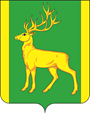 Финансовое управление администрации муниципального образования Куйтунский районП Р И К А Зр.п. КуйтунВ соответствии с Бюджетным кодексом Российской Федерации, руководствуясь Положением о финансовом управлении администрации муниципального образования Куйтунский район, утвержденным постановлением администрации муниципального образования Куйтунский район от  22 марта 2011 года №250,П Р И К А З Ы В А Ю:1. Внести следующие изменения в Порядок применения бюджетной классификации Российской Федерации в части, относящейся к консолидированному бюджету муниципального образования Куйтунский район:          1.1. пункт 2 к Приложению к Перечню и правилам отнесения расходов консолидированного бюджета муниципального образования Куйтунский район дополнить строкой следующего содержания:«S2922 расходы на приобретение оборудования и создание плоскостных спортивных сооружений в сельской местности. По данному направлению расходов отражаются расходы в рамках муниципальных программ сельских поселений на приобретение оборудования и создание плоскостных спортивных сооружений в сельской местности, источником финансового обеспечения которых являются субсидии, предоставляемые из областного и местного бюджетов»;       1.2 В приложение 3 внести следующие изменения:           1.2.1  после строки:дополнить строками:2.  Настоящий приказ подлежит размещению в сетевом издании «Официальный сайт муниципального образования Куйтунский район» в информационно-телекоммуникационной сети «Интернет» куйтунскийрайон,рф.3. Контроль за исполнением настоящего приказа возложить на начальника бюджетного отдела финансового управления администрации муниципального образования Куйтунский район Шишкину А.Н.Начальник ФУА МО Куйтунский район                                                Н.А. Ковшароваот04.03.2022г.№№15О внесении изменений в Порядок применения бюджетной классификации Российской Федерации в части, относящейся к консолидированному бюджету муниципального образования Куйтунский районМероприятия по строительству, ремонту и обустройству скважин, водонапорных башен, водопроводов          78.0.00.20260Развитие физической культуры и спорта на территории сельских поселений79.0.00.00000Субсидия местным бюджетам на приобретение оборудования и создание плоскостных спортивных сооружений в сельской местности79.0.00.S2922